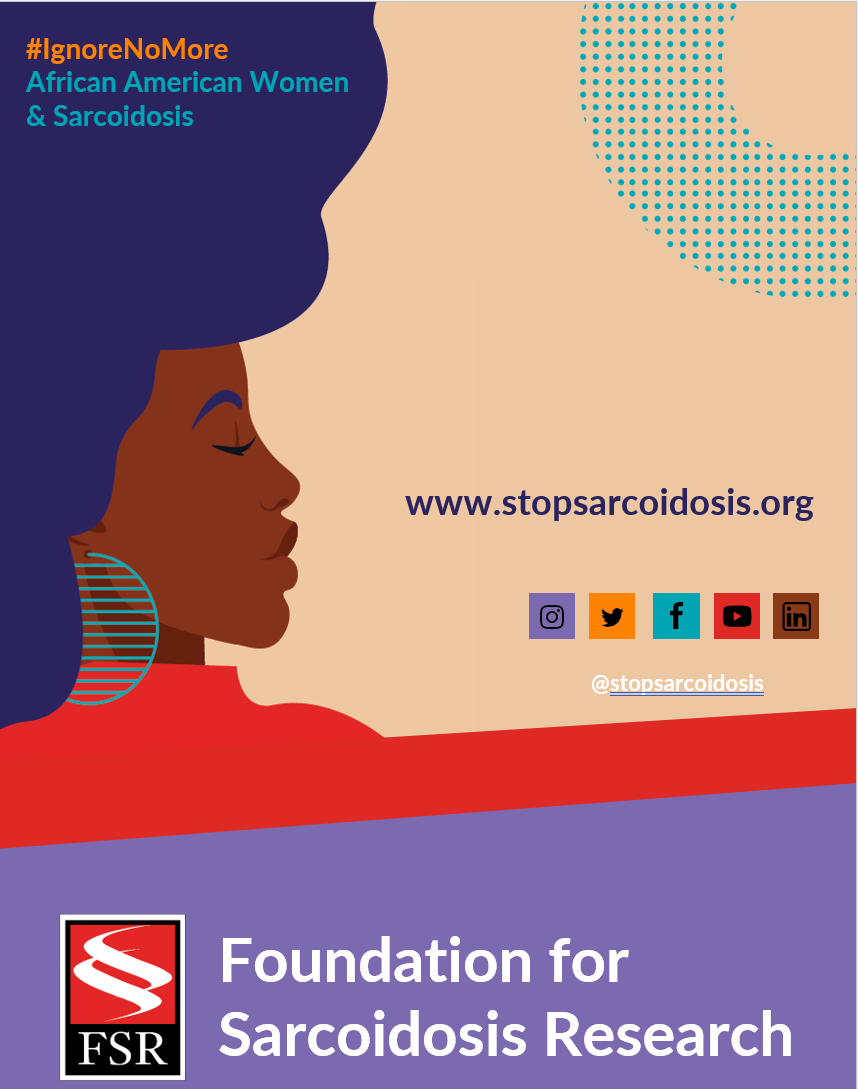 FEBRUARYWEEK 3WEEK 3DateImageCopyMonday, 2/14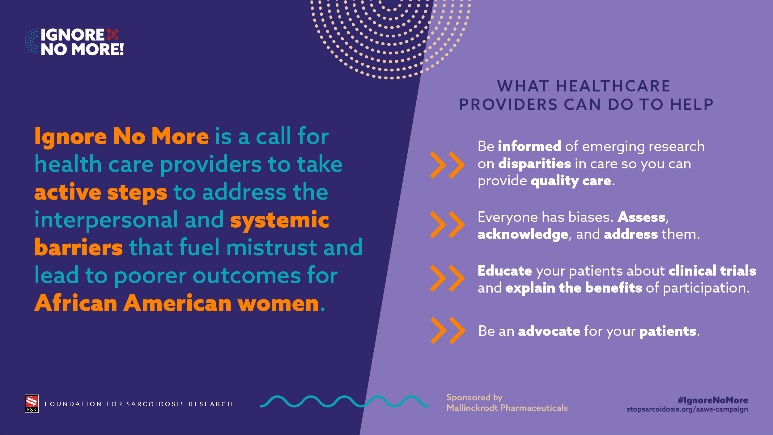 Healthcare providers can help improve health disparities among African American women through understanding, education, and advocacy. Learn more: https://bit.ly/3rYsdue #IgnoreNoMore #blackhealthmatters #raredisease #healthequity #medtwitterFriday, 2/18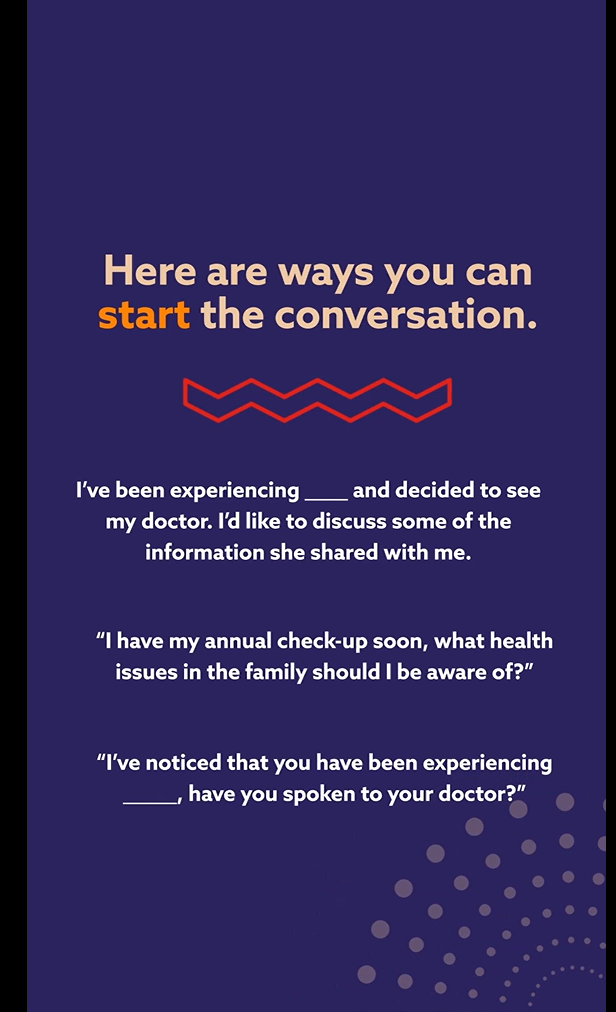 ANIMATED VIDEO LINKIt is crucial to discuss health matters with your family. Start the conversation with these tips. Learn more: https://bit.ly/3rYsdue #IgnoreNoMore #raredisease #sarcoidosis